РОССИЙСКАЯ  ФЕДЕРАЦИЯРЕСПУБЛИКА  КАРЕЛИЯАдминистрация Кривопорожского сельского поселенияПОСТАНОВЛЕНИЕ29 декабря 2018 года										        № 62Об утверждении базового норматива затратна оказание муниципальных услуг, оказываемыхмуниципальными бюджетными учреждениями Кривопорожского сельского поселения на 2018 годВ соответствии с постановление администрации Кемского муниципального района от 13.04.2016 года № 206 «Об утверждении порядка формирования  муниципального задания на оказание муниципальных услуг (выполнение работ)  муниципальными учреждениями Кемскогомуниципального района и финансового согласования  обеспечения выполнения муниципального задания»администрация Кривопорожского сельского поселения  постановляет:Утвердить базовый норматив затрат на оказание муниципальных услуг, а также прилагаемые корректирующие коэффициенты к базовому нормативу затрат на оказание муниципальных услуг, оказываемых муниципальными бюджетными учреждениями Кривопорожского сельского поселения  на 2018 год, согласно приложению 1.Настоящее постановление применяется к правоотношениям, возникшим с 1 января 2018 года.Глава администрации Кривопорожского сельского поселения                                                          		Е.М.СеменоваПриложение 1
к постановлению
администрации Кривопорожскогосельского поселения от 29.12.2018 г.  №  62                                      Базовый норматив затрат на оказание муниципальных услуг, оказываемых муниципальными бюджетными учреждениями Кривопорожского сельского поселения на 2018 годНаименование учрежденияНаименование муниципальной услугиНаименование показателя объема муниципальной услугиБазовый норматив затрат на оказание муниципальной услуги, рублейВ том числе:В том числе:Корректирующий коэффициент к базовому нормативу затрат на оказание муниципальной услугиНаименование учрежденияНаименование муниципальной услугиНаименование показателя объема муниципальной услугиБазовый норматив затрат на оказание муниципальной услуги, рублейНорматив затрат на оплату труда с начислениями, рублейНорматив затрат на коммунальные услуги, рублейКорректирующий коэффициент к базовому нормативу затрат на оказание муниципальной услуги1234567МБУ Кривопорожский ДКОрганизация деятельности клубных формирований и формирований самодеятельного народного творчестваЧисло участников527,40341,76108,240,90401МБУ Кривопорожский ДКПоказ (организация показа) концертов и концертных программЧисло зрителей452,60353,76112,041,09042МБУ Кривопорожский ДКОрганизация и проведение культурно-массовых мероприятий в форме творческих фестивалей, выставок, конкурсовКоличество мероприятий1 000,00---------МБУ Кривопорожский ДКОрганизация и проведение культурно-массовых мероприятий в форме иных зрелищных мероприятий Количество участников527,35354,04112,120,93657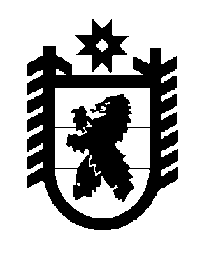 